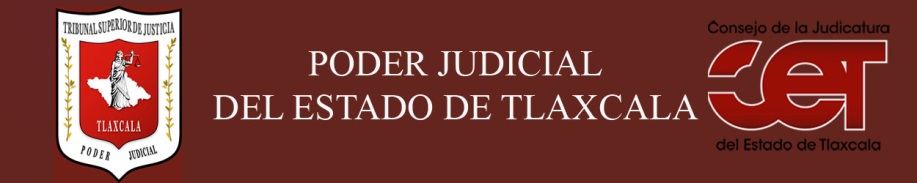 Formato público de Curriculum VitaeI.- DATOS GENERALES:I.- DATOS GENERALES:Nombre:Susana Gabriela Carvajal RubilarCargo en el Poder Judicial: Secretaria Técnica Interina de la ContraloríaÁrea de Adscripción: ContraloríaFecha de Nacimiento: (cuando se requiera para ejercer el cargo) II.- PREPARACIÓN ACADÉMICA: II.- PREPARACIÓN ACADÉMICA: Último grado de estudios:Maestría en Política y Acción PúblicaInstitución:El Colegio de Tlaxcala, A.C.Periodo:2013-2016Documento: ConstanciaTítulo Profesional: Cédula: Estudios Profesionales:Licenciatura en DerechoInstitución: Universidad del Valle de TlaxcalaPeriodo: 2009-2013Documento: Título ProfesionalCédula: III.- EXPERIENCIA LABORAL: a)  tres últimos empleosIII.- EXPERIENCIA LABORAL: a)  tres últimos empleosIII.- EXPERIENCIA LABORAL: a)  tres últimos empleos1Periodo (día/mes/año) a (día/mes/año):16/octubre/2016 a 31/julio/2018Nombre de la Empresa:Nombre de la Empresa:Secretaría de Planeación y Finanzas del Gobierno del Estado de TlaxcalaCargo o puesto desempeñado:Cargo o puesto desempeñado:Directora JurídicaCampo de Experiencia:  Campo de Experiencia:  Derecho público (Administrativo, Financiero, Tributario, Municipal)2Periodo (día/mes/año) a (día/mes/año):Septiembre/2013 a 15/octubre/2016Nombre de la Empresa:Nombre de la Empresa:Secretaría de Planeación y Finanzas del Gobierno del Estado de TlaxcalaCargo o puesto desempeñado:Cargo o puesto desempeñado:Jefa del Departamento de Legislación y Consultivo de la Dirección JurídicaCampo de Experiencia:  Campo de Experiencia:  Derecho público (Administrativo, Financiero, Municipal)3Periodo (día/mes/año) a (día/mes/año):Enero/2011 a septiembre/2013Nombre de la Empresa:Nombre de la Empresa:Secretaría de Planeación y Finanzas del Gobierno del Estado de TlaxcalaCargo o puesto desempeñado:Cargo o puesto desempeñado:Jefa del Departamento de Seguimiento de PresupuestoCampo de Experiencia:  Campo de Experiencia:  Derecho financiero (presupuestario)IV.- EXPERIENCIA LABORAL: b)Últimos cargos en el Poder Judicial:IV.- EXPERIENCIA LABORAL: b)Últimos cargos en el Poder Judicial:IV.- EXPERIENCIA LABORAL: b)Últimos cargos en el Poder Judicial:Área de adscripciónPeriodo 123V.- INFORMACION COMPLEMENTARIA:Últimos cursos y/o conferencias y/o capacitaciones y/o diplomados, etc. (de al menos cinco cursos)V.- INFORMACION COMPLEMENTARIA:Últimos cursos y/o conferencias y/o capacitaciones y/o diplomados, etc. (de al menos cinco cursos)V.- INFORMACION COMPLEMENTARIA:Últimos cursos y/o conferencias y/o capacitaciones y/o diplomados, etc. (de al menos cinco cursos)V.- INFORMACION COMPLEMENTARIA:Últimos cursos y/o conferencias y/o capacitaciones y/o diplomados, etc. (de al menos cinco cursos)Nombre del PonenteInstitución que impartióFecha o periodo1Ponentes Varios (César de Jesús Molina, Omar Herrera Salazar, Antonio Ruíz Alegría, Gabriel García Vargas)Centro de Estudios Jurídicos CarbonellSeptiembre – Noviembre 20182Ponentes Varios (Juan Manuel Angulo Jacovo, Víctor Manual Andrade Martínez, Eva Montalvo Aguilar, Lizbeth Xochitl Padilla Sanabria, Joaquín Solís Árias)Órgano de Fiscalización Superior del Estado27 y 28 de septiembre de 20183Edith Sánchez Pérez Instituto Estatal de la MujerJunio 20184Christian Luna Alfaro Universidad del Valle de Tlaxcala26 de abril 20185N/A Diplomado Virtual Asociación Nacional de Organismos de Fiscalización Superior y Control Gubernamental, A.C.Septiembre – Diciembre 2016VI.- Sanciones Administrativas Definitivas (dos ejercicios anteriores a la fecha):VI.- Sanciones Administrativas Definitivas (dos ejercicios anteriores a la fecha):VI.- Sanciones Administrativas Definitivas (dos ejercicios anteriores a la fecha):VI.- Sanciones Administrativas Definitivas (dos ejercicios anteriores a la fecha):SiNoEjercicioNota: Las sanciones definitivas se encuentran especificadas en la fracción  XVIII del artículo 63 de la Ley de Transparencia y Acceso a la Información Pública del Estado, publicadas en el sitio web oficial del Poder Judicial, en la sección de Transparencia.VII.- Fecha de actualización de la información proporcionada:VII.- Fecha de actualización de la información proporcionada:Santa Anita Huiloac, Apizaco, Tlaxcala, a  16  de noviembre de  2018.Santa Anita Huiloac, Apizaco, Tlaxcala, a  16  de noviembre de  2018.